ILLINOIS SOCIETY FOR RESPIRATORY CARE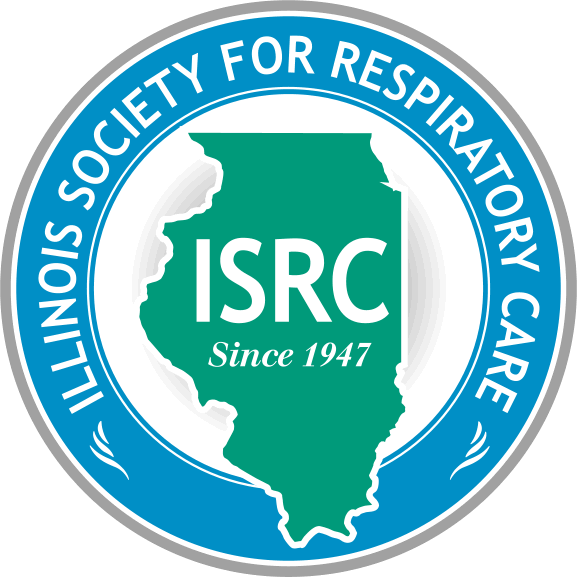 Affiliate of AARCAdministrative Office: P.O. Box 10261-Springfield, IL 62791(217) 522-5558- FAX (217) 522-5557Board of Directors 		Third Quarter Meeting Minutes	January 18, 2023Steve Mosakowski called the meeting to order.Roll call via Secretary Jacki MossP=Present A=Absent E=Excused (10 need to be present if all positions are filled to make a quorum)A quorum is present. Introduction/Induction of any new BOD members – NoneWelcome Guests, Recognize and KudosBrian LawlorKudos/ In memory of:Steve’s father in-law worked for Timemeter/Bird and worked in “Inhalation therapy” who just passed awayGina Hoots attended the BRPT Leadership to work on the exam matrix, positive experienceAnne, Steve, and Lisa Zaenger met with IDFPR to express concerns, potential improvementsLori is appreciative to Midge, Kristin, and Gina for their help in the development of the Chapter 5 conferenceSecond Quarter BOD meeting minutes approvedTreasurer’s Report – Gina HootsBalances are Checking account - $3,144.83, Credit card balance - $305, Rewards - $1,183.60AARC recommends the Treasurer be bondedISRC is up for Financial Reporting and Review with CoARC, currently obtaining all needed documents and there should be no issues.Developing a list of all contracts/obligationsAnything requiring payment needs to go to Lexie, Chair of Budget and AuditDeveloping an Invoice/Cost sheetDelegates report – Alternate Delegate – MollyCredentialing and Officiary needs to be updated and sent in by Feb. 3Profit sharing requirement is being completed and will be due Jan. 31st. Financial report is due March 31Acceptance of Treasure and Delegates Reports - approvedCouncil ReportsExecutive Council – Steve Mosakowski, ISRC President Administrative report – Maureen, ISRC AdministratorThere is a realignment in the General Assembly with the swearing in of new membersChanges at the Professional Regulations – IDPR has appointed Office of Innovation which hopefully results in improvement in Licensure. Two prong process – money is allocated AND Governor must spend the moneyDisciplinary reports have occurred due to inactive license, not obtaining appropriate number of continuing education credits, not paying child support, and not paying taxes. Keep these up to date so you can continue to practice.  All employers must allow 5 paid days’ time off (bereavement, care taker)Legislative report – Matt Maloney, ISRC LobbyistFirst 10 days have been lame duck session. Usually this is a time of not getting much done. This time though they have been busy – assault weapons ban, reproductive health, budget revisions, House has 21 new members, Senate has 10 new members so there has been a lot of turnover (15%)Bob Morgan has been named the Chair of the Healthcare License Committee Encourages us all to visit ILGA.gov, tab on lower left “Legislative lookup” , begin dialogue, introduce yourself, let them know what your professions is. Most new legislators have no healthcare knowledge. HB 240 – Delays penalties to nursing homes for shortages in staffingAARC PACT – Lisa Zaenger, AARC PACT ChairA few new peopleOnly 17 districts due to redrawing of districtsDelays in getting committees setupPutting the 2023 plan togetherWorking on a report to place on the websiteSept – trip to DC which will be the first in-person meeting since the pandemic Website update – Anne Geistkemper, President ElectGaps due to changing websites are being identifiedA donation tab is being addedImagery changes have been madeCalendar has been edited – now a running list rather than a calendar view. Can “Open Calendar” for that view. Steve is working on a “President’s” message videoComparison being made between using two different avenues for conference registration to determine the best method to utilize Summit Award – Lexi CarawayCurrently working on process of obtaining informationExecutive Committee – Steve Mosakowski, ISRC President Nothing at this timeGovernmental Affairs Council - Nominations and Elections – Lexi Caraway, ChairpersonNothing at this timeIDFPR visit update – Anne Geistkemper, President electAnne, Steve, and Lisa Z went to the IDFPR and met with Secretary Treto to discuss current issues. Great discussion, great collaboration, planning on future dialogThey have received funding to update their system  Fiscal Responsibility Council – Gina Hoots, Treasurer Budget and Audit – Lexi Caraway, ChairpersonNo updateProfessional Development Council – Midge – Vice President Education/students – openProgram – State Conference – Jacki Moss, Molly MartinTentative dates May 27 and 28. Meet tomorrow to work on more detailsWill involve students in the process, introduction of speakersMembership – Midge Seim, Chairperson1,002 members of which 118 are student members, let’s encourage them to continue to be members after graduation Will add recruitment piece to websiteStrategic Communication CouncilPublications/Social Media – Lexi CarawayPublic relations – Chapter Chairs Chapter 2 is having a Lunch & Learn at the end of Jan. end of February they are having  a full day Preceptor conference, March will have another lunch & learn. Planning on a full day Critical Care conference later in the yearChapter 5 – March 23, full day in-person conferenceChapter 6 – Feb 15 full day in-person and virtual conferenceStrategic PlanningAcceptance of Council Reports – approvedOld BusinessAPRT update – Steve MosakowskiVA system in Baltimore has a APRT position in openDr Vines will be getting this moving with the formation of new committeesBrady Scott will be developing the curriculum as a Doctorate in Health Science New BusinessAd space on website – Anne GeistkemperGuidelines are being developed with various packages Proposing a website committeeDeveloping RT programs in the areaJoliet, Triton, Harper, and Elgin are developing AAS programSTLCC is adding a bachelor’s program Future meetingExecutive Council – Wed. Feb. 22, 2023, 5:30Adjournment President – Steve MosakowskiPChapter 1 Chair – John SloamAChapter 1 Rep - Open_President Elect – Anne GeistkemperPChapter 2 Chair – Katie DuganPChapter 2 Rep – Sara MurphyPVP– Midge SeimPChapter 3 Chair – Sarah HigarAChapter 3 Rep - Open_Secretary – Jacki MossPChapter 4 Chair – Aaron BraceAChapter 4 Rep – Open_Treasurer – Gina HootsPChapter 5 Chair – Lori BadgleyPChapter 5 Rep – Kristin KingPDelegate – Lexi CarawayPChapter 6 Chair – Debbie BootonEChapter 6 Rep – Open_Alt. Delegate – Molly MarinPAdministrator - Maureen MulhallPLobbyist – Matt MaloneyP